УПРАВЛЕНИЕ ВЕТЕРИНАРИИ ЛЕНИНГРАДСКОЙ ОБЛАСТИПРИКАЗот 18 июля 2022 г. N 14О ВНЕСЕНИИ ИЗМЕНЕНИЯ В ПОРЯДОК ОСВИДЕТЕЛЬСТВОВАНИЯ ЖИВОТНЫХБЕЗ ВЛАДЕЛЬЦЕВ НА ПРЕДМЕТ НАЛИЧИЯ (ОТСУТСТВИЯ) У НИХНЕМОТИВИРОВАННОЙ АГРЕССИВНОСТИ, УТВЕРЖДЕННЫЙ ПРИКАЗОМУПРАВЛЕНИЯ ВЕТЕРИНАРИИ ЛЕНИНГРАДСКОЙ ОБЛАСТИОТ 23.12.2021 N 20В целях приведения нормативных правовых актов Ленинградской области в соответствие с действующим законодательством приказываю:1. Пункт 5.1 Порядка освидетельствования животных без владельцев на предмет наличия (отсутствия) у них немотивированной агрессивности, утвержденного приказом Управления ветеринарии Ленинградской области от 23.12.2021 N 20 "Об утверждении Порядка освидетельствования животных без владельцев на предмет наличия (отсутствия) у них немотивированной агрессивности", изложить в следующей редакции:"5.1. Комиссия формируется в составе не менее 3 человек, включая председателя Комиссии. В состав Комиссии в обязательном порядке включается специалист-кинолог, специалист в области ветеринарии (имеющие специальное образование в данных областях в соответствии с действующим законодательством) и помощник, который в соответствии с этапами освидетельствования выполняет упражнения.".2. Контроль исполнения настоящего приказа оставляю за собой.3. Настоящий приказ вступает в силу со дня его официального опубликования и распространяется на правоотношения, возникшие с 01.01.2022.Заместитель начальникаУправления ветеринарииЛенинградской областиС.В.Башаров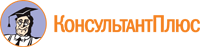 